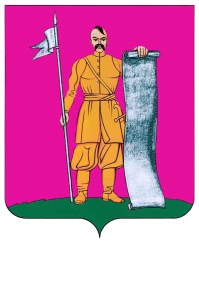 СОВЕТ  СТАРОЩЕРБИНОВСКОГО  СЕЛЬСКОГО  ПОСЕЛЕНИЯ ЩЕРБИНОВСКОГО  РАЙОНА  ЧЕТВЕРТОГО СОЗЫВАсорок первая  СЕССИЯРЕШЕНИЕот 29.07.2022							                                      № 6станица СтарощербиновскаяО внесении изменений в решениеСовета Старощербиновского сельскогопоселения Щербиновского районаот 24 декабря 2021 г. № 9«О бюджете Старощербиновского сельскогопоселения Щербиновского района на 2022 год»В соответствии со статьей 217 Бюджетного кодекса Российской Федерации; Уставом Старощербиновского сельского поселения Щербиновского района, решением Совета Старощербиновского сельского поселения Щербиновского района от 02 июля 2018 г. № 2 «Об утверждении положения о бюджетном процессе в Старощербиновском сельском поселении Щербиновского района» (с изменениями от 15 марта 2019 г. № 3, от 20 марта 2020 г. № 3, от 28 октября 2020 г. № 2, от 13 августа 2021 г. № 2, от 24 декабря 2021 г. № 3), Совет Старощербиновского сельского поселения Щербиновского района р е ш и л:1. Внести в решение Совета Старощербиновского сельского поселения Щербиновского района от 24 декабря 2021 г. № 9 «О бюджете Старощербиновского сельского поселения Щербиновского района на 2022 год» следующие изменения:1) статью 1 изложить в следующей редакции:«1. Утвердить основные характеристики бюджета Старощербиновского сельского поселения Щербиновского района на 2022 год:1) общий объем доходов в сумме 128859550,00 рублей; 2) общий объем расходов в сумме 146126726,28 рублей;3) верхний предел муниципального внутреннего долга Старощербиновского сельского поселения Щербиновского района на 1 января 2023 г. в сумме 0,00 рублей, в том числе верхний предел долга по муниципальным гарантиям Старощербиновского сельского поселения Щербиновского района в сумме 0,00 рублей;4) дефицит бюджета Старощербиновского сельского поселения Щербиновского района в сумме 17267176,28 рублей.».2) статью 7 изложить в следующей редакции:«1. Утвердить объем бюджетных ассигнований дорожного фонда Старощербиновского сельского поселения Щербиновского района на 2022 год в сумме 20182547,52 рублей.».1) приложение 3 изложить в новой редакции (приложение 1); 2) приложение 4 изложить в новой редакции (приложение 2);3) приложение 5 изложить в новой редакции (приложение 3);4) приложение 6 изложить в новой редакции (приложение 4).2. Общему отделу администрации Старощербиновского сельского поселения Щербиновского района (Шилова И.А.) настоящее решение:1) разместить в информационно-телекоммуникационной сети «Интернет» на официальном сайте администрации Старощербиновского сельского поселения Щербиновского района (http://starsсherb.ru) в меню сайта «Бюджет», «на 2022 год»;2) официально опубликовать в периодическом печатном издании «Информационный бюллетень органов местного самоуправления Старощербиновского сельского поселения Щербиновского района».3. Решение вступает в силу на следующий день после его официального опубликования.Распределение бюджетных ассигнованийпо разделам и подразделамклассификации расходов бюджетов на 2022 год(рублей)                                                                                                                                  ».Глава Старощербиновского сельского поселения Щербиновского района   				               Ю.В. ЗленкоРаспределение бюджетных ассигнованийпо целевым статьям (муниципальным программамСтарощербиновского сельского поселенияЩербиновского района и не программнымнаправлениям деятельности), группам видоврасходов классификациирасходов бюджетов на 2022 год                                                                                                                              ».Глава Старощербиновского сельского поселения Щербиновского района                                                            Ю.В. ЗленкоВедомственная структура расходов бюджетаСтарощербиновского сельского поселенияЩербиновского района на 2022 год                                                                                                                               ».Глава Старощербиновского сельского поселения Щербиновского района   				               Ю.В. ЗленкоИсточники внутреннего финансированиядефицита бюджета Старощербиновскогосельского поселения Щербиновского района,перечень статей источников финансированиядефицитов бюджетов на 2022 год                                                                                                                              ».Глава Старощербиновского сельского поселения Щербиновского района   				               Ю.В. ЗленкоЗаместитель председателя СоветаСтарощербиновского сельскогопоселения Щербиновского района                                          А.Е. МаксимоваГлаваСтарощербиновского сельского поселения Щербиновского района                                   Ю.В. ЗленкоПриложение 1к решению СоветаСтарощербиновскогосельского поселенияЩербиновского районаот 29.07.2022 № 6«Приложение 3УТВЕРЖДЕНОрешением Совета Старощербиновскогосельского поселенияЩербиновского районаот 24 декабря 2021 г. № 9 (в редакции решения СоветаСтарощербиновскогосельского поселенияЩербиновского районаот 29.07.2022 № 6)№ п/пНаименованиерзпрСумма, рублейВсего расходов146126726,28в том числе:1Общегосударственные вопросы010021797364,20Функционирование высшего должностного лица субъекта Российской Федерации и муниципального образования01021370746,00Функционирование Правительства Российской Федерации, высших исполнительных органов государственной власти субъектов Российской Федерации, местных администраций010410717908,20Обеспечение деятельности финансовых, налоговых и таможенных органов и органов финансового (финансово-бюджетного) надзора0106242000,00Резервные фонды011145000,00Другие общегосударственные вопросы01139421710,002Национальная оборона0200984200,00Мобилизационная и вневойсковая подготовка0203984200,003Национальная безопасность и правоохранительная деятельность0300569900,00Защита населения и территории от чрезвычайных ситуаций природного и техногенного характера, пожарная безопасность0310567900,00Другие вопросы в области национальной безопасности и правоохранительной деятельности03142000,004Национальная экономика040020225347,52Дорожное хозяйство (дорожные фонды)040920182547,52Другие вопросы в области национальной экономики041242800,005Жилищно-коммунальное хозяйство050076046624,50Коммунальное хозяйство0502764256,00Благоустройство050375282368,506Образование0700142242,00Молодежная политика0707142242,007Культура, кинематография080025569494,49Культура080125569494,498Социальная политика1000538273,57Пенсионное обеспечение1001538273,579Физическая культура и спорт1100253280,00Физическая культура1101253280,00Приложение 2к решению СоветаСтарощербиновскогосельского поселенияЩербиновского районаот 29.07.2022 № 6«Приложение 4УТВЕРЖДЕНОрешением Совета Старощербиновскогосельского поселенияЩербиновского районаот 24 декабря 2021 г. № 9 (в редакции решения СоветаСтарощербиновскогосельского поселенияЩербиновского районаот 29.07.2022 № 6)№ п/пНаименованиецсрврСумма, рублейВСЕГО146126726,28Муниципальные программы Старощербиновского сельского поселения Щербиновского района107875605,651Муниципальная программа Старощербиновского сельского поселения Щербиновского района «Обеспечение деятельности органов местного самоуправления Старощербиновского сельского поселения Щербиновского района»01 0 00 00000925854,00Информатизация деятельности органов местного самоуправления01 0 01 00000298954,00Информатизация деятельности органов местного самоуправления01 0 01 10010298954,00Закупка товаров, работ и услуг для государственных (муниципальных) нужд01 0 01 10010200298954,00Информационное обеспечение деятельности органов местного самоуправления01 0 02 00000167000,00Информационное обеспечение деятельности органов местного самоуправления муниципального образования01 0 02 10020167000,00Закупка товаров, работ и услуг для государственных (муниципальных) нужд01 0 02 10020200167000,00Мероприятия по обеспечению организационных вопросов для реализации муниципальной программы01 0 07 0000027900,00Реализация организационных вопросов01 0 07 1061027900,00Закупка товаров, работ и услуг для государственных (муниципальных) нужд01 0 07 1061020027900,00Прочие мероприятия, связанные с муниципальным управлением01 0 09 00000432000,00Реализация функций, связанных с муниципальным управлением01 0 09 10480432000,00Социальное обеспечение и иные выплаты населению01 0 09 10480300432000,002Муниципальная программа Старощербиновского сельского поселения Щербиновского района «Управление муниципальным имуществом, Старощербиновского сельского поселения Щербиновского района»03 0 00 00000856220,00Содержание и обслуживание казны03 0 02 00000856220,00Содержание и обслуживание казны муниципального образования03 0 02 10080856220,00Закупка товаров, работ и услуг для государственных (муниципальных) нужд03 0 02 10080200856220,003Муниципальная программа Старощербиновского сельского поселения Щербиновского района «Развитие субъектов малого и среднего предпринимательства в Старощербиновском сельском поселении Щербиновского района»04 0 00 0000042800,00Развитие субъектов малого и среднего предпринимательства04 0 01 0000042800,00Реализация мероприятий, направленных на развитие субъектов малого и среднего предпринимательства04 0 01 1009042800,00Закупка товаров, работ и услуг для государственных (муниципальных) нужд04 0 01 1009020042800,004Муниципальная программа Старощербиновского сельского поселения Щербиновского района «Развитие культуры и кинематографии в Старощербиновском сельском поселении Щербиновского района» 12 0 00 0000025261604,49Совершенствование деятельности муниципальных учреждений отрасли «Культура и кинематографии»12 0 01 0000025261604,49Расходы на обеспечение деятельности (оказание услуг) муниципальных бюджетных учреждений культуры и кинематографии12 0 01 0059025261604,49Расходы на выплаты персоналу в целях обеспечения выполнения функций государственными (муниципальными) органами, казенными учреждениями, органами управления государственными внебюджетными фондами12 0 01 005901001948331,00Закупка товаров, работ и услуг для государственных (муниципальных) нужд12 0 01 00590200525528,00Предоставление субсидий бюджетным, автономным учреждениям и иным некоммерческим организациям12 0 01 0059060022786745,49Иные бюджетные ассигнования12 0 01 005908001000,005Муниципальная программа Старощербиновского сельского поселения Щербиновского района «Развитие физической культуры и спорта в Старощербиновском сельском поселении Щербиновского района»13 0 00 00000253280,00Реализация Единого календарного плана физкультурных мероприятий Старощербиновского сельского поселения Щербиновского района13 0 03 00000253280,00Организация и проведение физкультурных и спортивных мероприятий13 0 03 10320253280,00Расходы на выплаты персоналу в целях обеспечения выполнения функций государственными (муниципальными) органами, казенными учреждениями, органами управления государственными внебюджетными фондами13 0 03 10320100152400,00Закупка товаров, работ и услуг для государственных (муниципальных) нужд13 0 03 10320200100880,006Муниципальная программа Старощербиновского сельского поселения Щербиновского района «Молодежь Старощербиновского сельского поселения Щербиновского района»14 0 00 00000142242,00Мероприятия по организации и проведению социально-значимых мероприятий в области молодежной политики14 0 03 00000142242,00Реализация мероприятий в области молодежной политики14 0 03 10330142242,00Закупка товаров, работ и услуг для государственных (муниципальных) нужд14 0 03 10330200142242,007Муниципальная программа Старощербиновского сельского поселения Щербиновского района «Обеспечение безопасности населения на территории Старощербиновского сельского поселения Щербиновского района»19 0 00 00000569900,00Предупреждение и ликвидация последствий чрезвычайных ситуаций в границах поселения19 0 01 000005400,00Предупреждение и ликвидация последствий чрезвычайных ситуаций19 0 01 104305400,00Закупка товаров, работ и услуг для государственных (муниципальных) нужд19 0 01 104302005400,00Обеспечение безопасности на водных объектах19 0 02 000003500,00Мероприятия, связанные с безопасностью людей на водных объектах19 0 02 104903500,00Закупка товаров, работ и услуг для государственных (муниципальных) нужд19 0 02 10490 2003500,00Пожарная безопасность19 0 03 00000559000,00Мероприятия по пожарной безопасности19 0 03 10500559000,00Закупка товаров, работ и услуг для государственных (муниципальных) нужд19 0 03 10500200559000,00Отдельные мероприятия по реализации муниципальной программы19 0 07 000002000,00Финансовое обеспечение деятельности добровольных формирований населения по охране общественного порядка19 0 07 102702000,00Закупка товаров, работ и услуг для государственных (муниципальных) нужд19 0 07 102702002000,008Муниципальная программа Старощербиновского сельского поселения Щербиновского района «Развитие дорожного хозяйства в Старощербиновском сельском поселении Щербиновского района»20 0 00 0000020182547,52Поддержка дорожного хозяйства20 0 01 0000020182547,52Содержание и ремонт автомобильных дорог общего пользования, в том числе дорог в поселении (за исключением автомобильных дорог федерального значения)20 0 01 1046020182547,52Закупка товаров, работ и услуг для государственных (муниципальных) нужд20 0 01 1046020020182547,529Муниципальная программа Старощербиновского сельского поселения Щербиновского района «Комплексное развитие жилищно-коммунального хозяйства, энергосбережение и повышение энергетической эффективности Старощербиновского сельского поселения Щербиновского района»22 0 00 0000017453060,47Благоустройство и озеленение территории Старощербиновского сельского поселения Щербиновского района22 0 01 00000393677,00Мероприятия по благоустройству и озеленению территории сельского поселения Щербиновского района22 0 01 10550393667,00Закупка товаров, работ и услуг для государственных (муниципальных) нужд22 0 01 10550200393667,00Модернизация и содержание систем уличного освещения22 0 02 0000012413437,47Мероприятия по модернизации, энергосбережению и повышению энергетической эффективности и содержанию систем уличного освещения22 0 02 1056012413437,47Закупка товаров, работ и услуг для государственных (муниципальных) нужд22 0 02 1056020012413437,47Мероприятия в сфере коммунального хозяйства22 0 03 00000764256,00Мероприятия по содержанию и обслуживанию объектов коммунальной инфраструктуры Старощербиновского сельского поселения Щербиновского района22 0 03 10570764256,00Закупки товаров, работ и услуг для государственных (муниципальных) нужд22 0 03 10570200764256,00Отдельные полномочия в области благоустройства территории22 0 04 000003082700,00Мероприятия по благоустройству и озеленению территории сельского поселения22 0 04 105503082700,00Закупка товаров, работ и услуг для государственных (муниципальных) нужд22 0 04 105502003082700,00Организация ритуальных услуг и содержание мест захоронения22 0 05 00000299000,00Мероприятия по содержанию мест захоронения22 0 05 10680299000,00Закупка товаров, работ и услуг для государственных (муниципальных) нужд22 0 05 10680200299000,00Реализация инициативных проектов по вопросам благоустройства и озеленения на территории сельского поселения22 0 06 00000500000,00Поддержка местных инициатив22 0 06 10900500000,00Закупки товаров, работ и услуг для государственных (муниципальных) нужд22 0 06 10900200500000,0010Муниципальная программа Старощербиновского сельского поселения Щербиновского района «Развитие муниципальной службы в администрации Старощербиновского сельского поселения Щербиновского района»23 0 00 0000059170,00Повышение профессионального уровня сотрудников Старощербиновского сельского поселения23 0 01 00000 35800,00Повышение профессионального уровня сотрудников органов местного самоуправления сельского поселения23 0 01 1003035800,00Расходы на выплаты персоналу в целях обеспечения выполнения функций государственными (муниципальными) органами, казенными учреждениями, органами управления государственными внебюджетными фондами23 0 01 1003010021800,00Закупка товаров, работ и услуг для государственных (муниципальных) нужд23 0 01 1003020014000,00Диспансеризация муниципальных служащих Старощербиновского сельского поселения23 0 02 00000 23370,00Диспансеризация муниципальных служащих органов местного самоуправления сельского поселения23 0 02 1006023370,00Закупка товаров, работ и услуг для государственных (муниципальных) нужд23 0 02 1006020023370,0011Муниципальная программа Старощербиновского сельского поселения Щербиновского района «Сохранение, использование и популяризация объектов культурного наследия (памятников истории и культуры), находящихся на территории Старощербиновского сельского поселения Щербиновского района»24 0 00 00000239290,00Содержание и текущий ремонт памятников и братских могил, находящихся на территории поселения24 0 01 00000239290,00Мероприятия по содержанию памятников и братских могил, находящихся на территории поселения24 0 01 10280239290,00Закупка товаров, работ и услуг для государственных (муниципальных) нужд24 0 01 10280200239290,0012Муниципальная программа Старощербиновского сельского поселения Щербиновского района «Календарь праздничных мероприятий, юбилейных и памятных дат Старощербиновского сельского поселения Щербиновского района»26 0 00 0000068600,00Обеспечение проведения праздничных дней и памятных дат, проводимых органами местного самоуправления26 0 01 0000068600,00Обеспечение проведения праздничных дней и памятных дат, проводимых органами местного самоуправления муниципального образования26 0 01 1004068600,00Закупка товаров, работ и услуг для государственных (муниципальных) нужд26 0 01 1004020068600,0013Муниципальная программа Старощербиновского сельского поселения Щербиновского района «Формирование современной городской среды на территории Старощербиновского сельского поселения Щербиновского района»29 0 00 0000041821037,17Благоустройство общественной территории29 0 01 00000863877,77Поддержка государственных программ субъектов Российской Федерации и муниципальных программ формирования современной городской среды29 0 01 10730863877,77Закупка товаров, работ и услуг для государственных (муниципальных) нужд29 0 01 10730200863877,77Федеральный проект «Формирование комфортной городской среды»29.0.F2.00000 40957159,40Реализация программ формирования современной городской среды29.0.F2.55550 13116419,40Закупка товаров, работ и услуг для государственных (муниципальных) нужд29.0.F2.55550 20013116419,40Реализация программ формирования современной городской среды29.0.F2.S555027840740,00Закупка товаров, работ и услуг для государственных (муниципальных) нужд29.0.F2.S555027840740,00Не программные направления38251120,6314Обеспечение деятельности высшего должностного лица муниципального образования70 0 00 000001370746,00Высшее должностное лицо муниципального образования70 0 01 000001370746,00.Расходы на обеспечение функций органов местного самоуправления70 0 01 001901370746,00Расходы на выплаты персоналу в целях обеспечения выполнения функций государственными (муниципальными) органами, казенными учреждениями, органами управления государственными внебюджетными фондами70 0 01 001901001370746,0015Отдельные направления деятельности администрации муниципального образования71 0 00 0000011762108,20Финансовое обеспечение непредвиденных расходов71 0 01 0000045000,00Резервные фонды администрации муниципального образования71 0 01 1042045000,00Иные бюджетные ассигнования71 0 01 1042080045000,00Административные и иные комиссии71 0 02 000007600,00Осуществление отдельных полномочий Краснодарского края по образованию и организации деятельности административных комиссий71 0 02 601907600,00Закупка товаров, работ и услуг для государственных (муниципальных) нужд71 0 02 601902007600,00Формирование архивных фондов поселения71 0 04 0000015000,00Мероприятия, направленные на материально-техническое обеспечение формирования архивных фондов поселения71 0 04 1044015000,00Закупка товаров, работ и услуг для государственных (муниципальных) нужд71 0 04 1044020015000,00Осуществление полномочий по определению поставщиков (подрядчиков, исполнителей) для заказчиков сельского поселения71 0 07 00000108000,00Расходы на обеспечение функций органов местного самоуправления (передаваемые полномочия сельских поселений)71 0 07 20190108000,00Межбюджетные трансферты71 0 07 20190500108000,00Осуществление полномочий по первичному воинскому учету, на территориях, где отсутствуют военные комиссариаты.71 0 08 00000984200,00Осуществление полномочий по первичному воинскому учету, на территориях, где отсутствуют военные комиссариаты71 0 08 51180984200,00Расходы на выплаты персоналу в целях обеспечения выполнения функций государственными (муниципальными) органами, казенными учреждениями, органами управления государственными внебюджетными фондами71 0 08 51180100872191,00Закупка товаров, работ и услуг для государственных (муниципальных) нужд71 0 08 51180200112009,00Обеспечение деятельности органов местного самоуправления71 0 09 0000010602308,20Расходы на обеспечение функций органов местного самоуправления71 0 09 0019010602308,20Расходы на выплаты персоналу в целях обеспечения выполнения функций государственными (муниципальными) органами, казенными учреждениями, органами управления государственными внебюджетными фондами71 0 09 001901009950903,00Закупка товаров, работ и услуг для государственных (муниципальных) нужд71 0 09 00190200623435,13Иные бюджетные ассигнования71 0 09 0019080027970,0716Обеспечение деятельности контрольно-счетной палаты муниципального образования72 0 00 00000133000,00Руководитель контрольно-счетной палаты муниципального образования72 0 01 0000020300,00Расходы на обеспечение функций органов местного самоуправления (передаваемые полномочия сельских поселений)72 0 01 2019020300,00Межбюджетные трансферты72 0 01 2019050020300,00Контрольно-счетная палата муниципального образования72 0 02 00000112700,00Расходы на обеспечение функций органов местного самоуправления (передаваемые полномочия сельских поселений)72 0 02 20190112700,00Межбюджетные трансферты72 0 02 20190500112700,0017Другие непрограммные расходы в области общегосударственных вопросов75 0 00 000007565466,00Обеспечение деятельности муниципальных учреждений75 0 01 000007565466,00Расходы на обеспечение деятельности (оказание услуг) муниципальных учреждений75 0 01 005907565466,00Расходы на выплаты персоналу в целях обеспечения выполнения функций государственными (муниципальными) органами, казенными учреждениями, органами управления государственными внебюджетными фондами75 0 01 005901006665007,00Закупка товаров, работ и услуг для государственных (муниципальных) нужд75 0 01 00590200899259,00Иные бюджетные ассигнования75 0 01 005908001200,0018Обеспечение деятельности финансовых, налоговых и таможенных органов и органов финансового (финансово-бюджетного) надзора77 0 00 00000109000,00Осуществление полномочий по организации и осуществлению муниципального внутреннего финансового контроля 77 0 01 00000109000,00Расходы на обеспечение функций органов местного самоуправления (передаваемые полномочия сельских поселений)77 0 01 20190109000,00Межбюджетные трансферты77 0 01 20190500109000,0019Другие не программные расходы в области жилищно-коммунального хозяйства79 0 00 0000016622526,86Обеспечение деятельности муниципальных учреждений79 0 01 0000016622526,86Расходы на обеспечение деятельности (оказание услуг) муниципальных учреждений79 0 01 0059016622526,86Расходы на выплаты персоналу в целях обеспечения выполнения функций государственными (муниципальными) органами, казенными учреждениями, органами управления государственными внебюджетными фондами79 0 01 0059010011825515,86Закупка товаров, работ и услуг для государственных (муниципальных) нужд79 0 01 005902004627104,59Иные бюджетные ассигнования79 0 01 00590800169906,4120Другие непрограммные расходы органов местного самоуправления99 0 00 00000688273,57Непрограммные расходы99 0 01 00000688273,57Поддержка лиц, замещавших выборные муниципальные должности, муниципальные должности муниципальной службы и отдельных категорий работников 99 0 01 10120538273,57Социальное обеспечение и иные выплаты населению99 0 01 10120300538273,57Мероприятия по благоустройству и озеленению территории Старощербиновского сельского поселения Щербиновского района99 0 01 10550150000,00Закупка товаров, работ и услуг для государственных (муниципальных) нужд.99 0 01 10550200150000,00Приложение 3к решению СоветаСтарощербиновскогосельского поселенияЩербиновского районаот 29.07.2022 № 6«Приложение 5УТВЕРЖДЕНАрешением Совета Старощербиновскогосельского поселенияЩербиновского районаот 24 декабря 2021 г. № 9 (в редакции решения СоветаСтарощербиновскогосельского поселенияЩербиновского районаот 29.07.2022 № 6)№ п/пНаименованиеведрзпрцсрврСумма, рублейВСЕГО146126726,281Администрация Старощербиновского сельского поселение Щербиновского района992146126726,28Общегосударственные вопросы992010021797364,20Функционирование высшего должностного лица субъекта Российской Федерации и муниципального образования99201021370746,00Обеспечение деятельности высшего должностного лица муниципального образования992010270 0 00 000001370746,00Высшее должностное лицо муниципального образования992010270 0 01 000001370746,00Расходы на обеспечение функций органов местного самоуправления992010270 0 01 001901370746,00Расходы на выплаты персоналу в целях обеспечения выполнения функций государственными (муниципальными) органами, казенными учреждениями, органами управления государственными внебюджетными фондами992010270 0 01 001901001370746,00Функционирование Правительства Российской Федерации, высших исполнительных органов государственной власти субъектов Российской Федерации, местных администраций992010410717908,20Отельные направления деятельности администрации муниципального образования992010471 0 00 0000010717908,20Административные и иные комиссии992010471 0 02 000007600,00Осуществление отдельных полномочий Краснодарского края по образованию и организации деятельности административных комиссий992010471 0 02 601907600,00Закупка товаров, работ и услуг для государственных (муниципальных) нужд992010471 0 02 601902007600,00Осуществление полномочий по определению поставщиков (подрядчиков, исполнителей) для заказчиков сельского поселения992010471 0 07 00000108000,00Расходы на обеспечение функций органов местного самоуправления (передаваемые полномочия сельских поселений)992010471 0 07 20190108000,00Межбюджетные трансферты992010471 0 07 20190500108000,00Обеспечение деятельности администрации992010471 0 09 0000010602308,20Расходы на обеспечение функций органов местного самоуправления992010471 0 09 0019010602308,20Расходы на выплаты персоналу в целях обеспечения выполнения функций государственными (муниципальными) органами, казенными учреждениями, органами управления государственными внебюджетными фондами992010471 0 09 001901009950903,00Закупка товаров, работ и услуг для государственных (муниципальных) нужд992010471 0 09 00190200623435,13Иные бюджетные ассигнования992010471 0 09 0019080027970,07Обеспечение деятельности финансовых, налоговых и таможенных органов и органов финансового (финансово-бюджетного) надзора9920106242000,00Обеспечение деятельности контрольно-счетной палаты муниципального образования 992010672 0 00 00000133000,00Руководитель контрольно-счетной палаты муниципального образования992010672 0 01 0000020300,00Расходы на обеспечение функций органов местного самоуправления (передаваемые полномочия сельских поселений)992010672 0 01 2019020300,00Межбюджетные трансферты992010672 0 01 2019050020300,00Контрольно-счетная палата муниципального образования992010672 0 02 00000112700,00Расходы на обеспечение функций органов местного самоуправления (передаваемые полномочия сельских поселений)992010672 0 02 20190112700,00Межбюджетные трансферты992010672 0 02 20190500112700,00Обеспечение деятельности финансовых, налоговых и таможенных органов и органов финансового (финансово-бюджетного) надзора992010677 0 00 00000109000,00Осуществление полномочий по организации и осуществлению муниципального внутреннего финансового контроля992010677 0 01 00000109000,00Расходы на обеспечение функций органов местного самоуправления (передаваемые полномочия сельских поселений)992010677 0 01 20190109000,00Межбюджетные трансферты992010677 0 01 20190500109000,00Резервные фонды992011145000,00Отельные направления деятельности администрации муниципального образования992011171 0 00 0000045000,00Финансовое обеспечение непредвиденных расходов992011171 0 01 0000045000,00Резервные фонды администрации муниципального образования992011171 0 01 1042045000,00Иные бюджетные ассигнования992011171 0 01 1042080045000,00Другие общегосударственные вопросы99201139421710,00Муниципальная программа Старощербиновского сельского поселения Щербиновского района «Обеспечение деятельности органов местного самоуправления Старощербиновского сельского поселения Щербиновского района»992011301 0 00 00000 925854,00Информатизация деятельности органов местного самоуправления992011301 0 01 00000298954,00Информатизация деятельности органов местного самоуправления992011301 0 01 10010298954,00Закупки товаров, работ и услуг для государственных (муниципальных) нужд992011301 0 01 10010200298954,00Информационное обеспечение деятельности органов местного самоуправления992011301 0 02 00000167000,00Информационное обеспечение деятельности органов местного самоуправления муниципального образования992011301 0 02 10020167000,00Закупки товаров, работ и услуг для государственных (муниципальных) нужд992011301 0 02 10020200167000,00Мероприятия по обеспечению организационных вопросов для реализации муниципальной программы992011301 0 07 0000027900,00Реализация организационных вопросов992011301 0 07 1061027900,00Закупки товаров, работ и услуг для государственных (муниципальных) нужд992011301 0 07 1061020027900,00Прочие мероприятия, связанные с муниципальным управлением992011301 0 09 00000432000,00Реализация функций, связанных с муниципальным управлением992011301 0 09 10480432000,00Социальное обеспечение и иные выплаты населению992011301 0 09 10480300432000,00Муниципальная программа Старощербиновского сельского поселения Щербиновского района «Управление муниципальным имуществом, Старощербиновского сельского поселения Щербиновского района»992011303 0 00 00000856220,00Содержание и обслуживание казны992011303 0 02 00000856220,00Содержание и обслуживание казны муниципального образования992011303 0 02 10080856220,00Закупки товаров, работ и услуг для государственных (муниципальных) нужд992011303 0 02 10080200856220,00Муниципальная программа Старощербиновского сельского поселения Щербиновского района «Развитие муниципальной службы в администрации Старощербиновского сельского поселения Щербиновского района»992011323 0 00 0000059170,00Повышение профессионального уровня сотрудников Старощербиновского сельского поселения992011323 0 01 00000 35800,00Повышение профессионального уровня сотрудников органов местного самоуправления сельского поселения992011323 0 01 1003035800,00Расходы на выплаты персоналу в целях обеспечения выполнения функций государственными (муниципальными) органами, казенными учреждениями, органами управления государственными внебюджетными фондами992011323 0 01 1003010021800,00Закупки товаров, работ и услуг для государственных (муниципальных) нужд992011323 0 01 1003020014000,00Диспансеризация муниципальных служащих Старощербиновского сельского поселения992011323 0 02 00000 23370,00Диспансеризация муниципальных служащих органов местного самоуправления сельского поселения992011323 0 02 1006023370,00Закупки товаров, работ и услуг для государственных (муниципальных) нужд992011323 0 02 1006020023370,00Отдельные направления деятельности администрации муниципального образования992011371 0 00 0000015000,00Формирование архивных фондов поселения992011371 0 04 0000015000,00Мероприятия, направленные на материально-техническое обеспечение формирования архивных фондов поселения992011371 0 04 1044015000,00Закупки товаров, работ и услуг для государственных (муниципальных) нужд992011371 0 04 1044020015000,00Другие непрограммные расходы в области общегосударственных вопросов992011375 0 00 000007565466,00Обеспечение деятельности муниципальных учреждений992011375 0 01 000007565466,00Расходы на обеспечение деятельности (оказание услуг) муниципальных учреждений992011375 0 01 005907565466,00Расходы на выплаты персоналу в целях обеспечения выполнения функций государственными (муниципальными) органами, казенными учреждениями, органами управления государственными внебюджетными фондами992011375 0 01 005901006665007,00Закупка товаров, работ и услуг для государственных (муниципальных) нужд992011375 0 01 00590200899259,00Иные бюджетные ассигнования992011375 0 01 005908001200,00Национальная оборона9920200984200,00Мобилизационная и вневойсковая подготовка9920203984200,00Отдельные направления деятельности администрации муниципального образования992020371 0 00 00000984200,00Осуществление полномочий по первичному воинскому учету, на территориях, где отсутствуют военные комиссариаты992020371 0 08 00000984200,00Осуществление полномочий по первичному воинскому учету, на территориях, где отсутствуют военные комиссариаты992020371 0 08 51180984200,00Расходы на выплаты персоналу в целях обеспечения выполнения функций государственными (муниципальными) органами, казенными учреждениями, органами управления государственными внебюджетными фондами992020371 0 08 51180100872191,00Закупки товаров, работ и услуг для государственных (муниципальных) нужд992020371 0 08 51180200112009,00Национальная безопасность и правоохранительная деятельность9920300569900,00Защита населения и территории от чрезвычайных ситуаций природного и техногенного характера, пожарная безопасность9920310567900,00Муниципальная программа Старощербиновского сельского поселения Щербиновского района «Обеспечение безопасности населения на территории Старощербиновского сельского поселения Щербиновского района»992031019 0 00 00000567900,00Предупреждение и ликвидация последствий чрезвычайных ситуаций в границах поселения992031019 0 01 000005400,00Предупреждение и ликвидация последствий чрезвычайных ситуаций992031019 0 01 104305400,00 Закупки товаров, работ и услуг для государственных (муниципальных) нужд992031019 0 01 104302005400,00Обеспечение безопасности на водных объектах992031019 0 02 000003500,00Мероприятия, связанные с безопасностью людей на водных объектах992031019 0 02 104903500,00Закупка товаров, работ и услуг для государственных (муниципальных) нужд992031019 0 02 104902003500,00Пожарная безопасность992031019 0 03 00000559000,00Мероприятия по пожарной безопасности992031019 0 03 10500559000,00Закупка товаров, работ и услуг для государственных (муниципальных) нужд992031019 0 03 10500200559000,00Другие вопросы в области национальной безопасности и правоохранительной деятельности99203142000,00Муниципальная программа Старощербиновского сельского поселения Щербиновского района «Обеспечение безопасности населения на территории Старощербиновского сельского поселения Щербиновского района»992031419 0 00 000002000,00Отдельные мероприятия по реализации муниципальной программы992031419 0 07 000002000,00Финансовое обеспечение деятельности добровольных формирований населения по охране общественного порядка992031419 0 07 102702000,00Закупка товаров, работ и услуг для государственных (муниципальных) нужд992031419 0 07 102702002000,00Национальная экономика992040020225347,52Дорожное хозяйство (дорожные фонды)992040920182547,52Муниципальная программа Старощербиновского сельского поселения Щербиновского района «Развитие дорожного хозяйства в Старощербиновском сельском поселении Щербиновского района»992040920 0 00 0000020182547,52Поддержка дорожного хозяйства992040920 0 01 0000020182547,52Содержание и ремонт автомобильных дорог общего пользования, в том числе дорог в поселении (за исключением автомобильных дорог федерального значения)992040920 0 01 1046020182547,52Закупки товаров, работ и услуг для государственных (муниципальных) нужд992040920 0 01 1046020020182547,52Другие вопросы в области национальной экономики992041242800,00Муниципальная программа Старощербиновского сельского поселения Щербиновского района «Развитие субъектов малого и среднего предпринимательства в Старощербиновском сельском поселении Щербиновского района»992041204 0 00 0000042800,00Развитие субъектов малого и среднего предпринимательства992041204 0 01 0000042800,00Реализация мероприятий, направленных на развитие субъектов малого и среднего предпринимательства992041204 0 01 1009042800,00Закупки товаров, работ и услуг для государственных (муниципальных) нужд992041204 0 01 1009020042800,00Жилищно-коммунальное хозяйство992050076046624,50Коммунальное хозяйство9920502764256,00Муниципальная программа Старощербиновского сельского поселения Щербиновского района «Комплексное развитие жилищно-коммунального хозяйства, энергосбережение и повышение энергетической эффективности Старощербиновского сельского поселения Щербиновского района»992050222 0 00 00000764256,00Мероприятия в сфере коммунального хозяйства992050222 0 03 00000764256,00Мероприятия по содержанию и обслуживанию объектов коммунальной инфраструктуры Старощербиновского сельского поселения Щербиновского района992050222 0 03 10570764256,00Закупки товаров, работ и услуг для государственных (муниципальных) нужд992050222 0 03 10570200764256,00Благоустройство992050375282368,50Муниципальная программа Старощербиновского сельского поселения Щербиновского района «Комплексное развитие жилищно-коммунального хозяйства, энергосбережение и повышение энергетической эффективности Старощербиновского сельского поселения Щербиновского района»992050322 0 00 0000016688804,47Благоустройство и озеленение территории Старощербиновского сельского поселения Щербиновского района992050322 0 01 00000393667,00Мероприятия по благоустройству и озеленению территории Старощербиновского сельского поселения Щербиновского района992050322 0 01 10550393667,00Закупка товаров, работ и услуг для обеспечения государственных (муниципальных) нужд992050322 0 01 10550200393667,00Модернизация и содержание систем уличного освещения992050322 0 02 0000012413437,47Мероприятия по модернизации, энергосбережению и повышению энергетической эффективности и содержанию систем уличного освещения992050322 0 02 1056012413437,47Закупки товаров, работ и услуг для государственных (муниципальных) нужд992050322 0 02 1056020012413437,47Отдельные полномочия в области благоустройства территории992050322 0 04 000003082700,00Мероприятия по благоустройству и озеленению территории сельского поселения992050322 0 04 105503082700,00Закупки товаров, работ и услуг для государственных (муниципальных) нужд992050322 0 04 105502003082700,00Организация ритуальных услуг и содержание мест захоронения992050322 0 05 00000299000,00Мероприятия по содержанию мест захоронения992050322 0 05 10680299000,00Закупки товаров, работ и услуг для государственных (муниципальных) нужд992050322 0 05 10680200299000,00Реализация инициативных проектов по вопросам благоустройства и озеленения на территории сельского поселения992050322 0 06 00000500000,00Поддержка местных инициатив992050322 0 06 10900500000,00Закупки товаров, работ и услуг для государственных (муниципальных) нужд992050322 0 06 10900200500000,00Муниципальная программа Старощербиновского сельского поселения Щербиновского района «Формирование современной городской среды на территории Старощербиновского сельского поселения Щербиновского района»992050329 0 00 0000041821037,17Благоустройство общественной территории992050329 0 01 00000863877,77Поддержка государственных программ субъектов Российской Федерации и муниципальных программ формирования современной городской среды992050329 0 01 10730863877,77Закупка товаров, работ и услуг для государственных (муниципальных) нужд992050329 0 01 10730200863877,77Федеральный проект «Формирование комфортной городской среды»992050329.0.F2.00000 40957159,40Реализация программ формирования современной городской среды992050329.0.F2.55550 13116419,40Закупка товаров, работ и услуг для государственных (муниципальных) нужд992050329.0.F2.55550 20013116419,40Реализация программ формирования современной городской среды992050329.0.F2.S555027840740,00Закупка товаров, работ и услуг для государственных (муниципальных) нужд992050329.0.F2.S555020027840740,00Другие не программные расходы в области жилищно-коммунального хозяйства992050379 0 00 0000016622526,86Обеспечение деятельности муниципальных учреждений992050379 0 01 0000016622526,86Расходы на обеспечение деятельности (оказание услуг) муниципальных учреждений992050379 0 01 0059016622526,86Расходы на выплаты персоналу в целях обеспечения выполнения функций государственными (муниципальными) органами, казенными учреждениями, органами управления государственными внебюджетными фондами992050379 0 01 0059010011825515,86Закупка товаров, работ и услуг для государственных (муниципальных) нужд.992050379 0 01 005902004627104,59Иные бюджетные ассигнования992050379 0 01 00590800169906,41Другие не программные расходы в области жилищно-коммунального хозяйства992050399 0 00 00000150000,00Непрограммные расходы992050399 0 01 00000150000,00Мероприятия по благоустройству и озеленению территории Старощербиновского сельского поселения Щербиновского района992050399 0 01 10550150000,00Закупка товаров, работ и услуг для государственных (муниципальных) нужд.992050399 0 01 10550200150000,00Образование9920700142242,00Молодежная политика 9920707142242,00Муниципальная программа Старощербиновского сельского поселения Щербиновского района «Молодежь Старощербиновского сельского поселения Щербиновского района»992070714 0 00 00000142242,00Мероприятия по организации и проведению социально-значимых мероприятий в области молодежной политики992070714 0 03 00000142242,00Реализация мероприятий в области молодежной политики992070714  0 03 10330142242,00Закупки товаров, работ и услуг для государственных (муниципальных) нужд992070714 0 03 10330200142242,00Культура, кинематография992080025569494,49Культура992080125569494,49Муниципальная программа Старощербиновского сельского поселения Щербиновского района «Развитие культуры и кинематографии в Старощербиновском сельском поселении Щербиновского района»992080112 0 00 0000025261604,49Совершенствование деятельности муниципальных учреждений отрасли «Культура и кинематографии»992080112 0 01 0000025261604,49Расходы на обеспечение деятельности (оказание услуг) муниципальных учреждений культуры и кинематографии992080112 0 01 0059025261604,49Расходы на выплаты персоналу в целях обеспечения выполнения функций государственными (муниципальными) органами, казенными учреждениями, органами управления государственными внебюджетными фондами992080112 0 01 005901001948331,00Закупка товаров, работ и услуг для государственных (муниципальных) нужд992080112 0 01 00590200525528,00Предоставление субсидий бюджетным, автономным учреждениям и иным некоммерческим организациям992080112 0 01 0059060022786745,49Иные бюджетные ассигнования992080112 0 01 005908001000,00Муниципальная программа Старощербиновского сельского поселения Щербиновского района «Сохранение, использование и популяризация объектов культурного наследия (памятников истории и культуры), находящихся на территории Старощербиновского сельского поселения Щербиновского района»992080124 0 00 00000239290,00Содержание и текущий ремонт памятников и братских могил, находящихся на территории поселения992080124 0 01 00000239290,00Мероприятия по содержанию памятников и братских могил, находящихся на территории поселения992080124 0 01 10280239290,00Закупки товаров, работ и услуг для государственных (муниципальных) нужд992080124 0 01 10280200239290,00Муниципальная программа Старощербиновского сельского поселения Щербиновского района «Календарь праздничных мероприятий, юбилейных и памятных дат Старощербиновского сельского поселения Щербиновского района»992080126 0 00 0000068600,00Обеспечение проведения праздничных дней и памятных дат, проводимых органами местного самоуправления992080126 0 01 0000068600,00Обеспечение проведения праздничных дней и памятных дат, проводимых органами местного самоуправления муниципального образования992080126 0 01 1004068600,00Закупки товаров, работ и услуг для государственных (муниципальных) нужд992080126 0 01 1004020068600,00Социальная политика9921000538273,57Пенсионное обеспечение 9921001538273,57Другие непрограммные расходы органов местного самоуправления992100199 0 00 00000538273,57Непрограммные расходы992100199 0 01 00000538273,57Поддержка лиц, замещавших выборные муниципальные должности, муниципальные должности муниципальной службы и отдельных категорий работников 992100199 0 01 10120538273,57Социальное обеспечение и иные выплаты населению992100199 0 01 10120300538273,57Физическая культура и спорт9921100253280,00Физическая культура 9921101253280,00Муниципальная программа Старощербиновского сельского поселения Щербиновского района «Развитие физической культуры и спорта в Старощербиновском сельском поселении Щербиновского района» 992110113 0 00 00000253280,00Реализация Единого календарного плана физкультурных мероприятий Старощербиновского сельского поселения Щербиновского района992110113 0 03 00000253280,00Организация и проведение физкультурных и спортивных мероприятий992110113 0 03 10320253280,00Расходы на выплаты персоналу в целях обеспечения выполнения функций государственными (муниципальными) органами, казенными учреждениями, органами управления государственными внебюджетными фондами992110113 0 03 10320100152400,00Закупки товаров, работ и услуг для государственных (муниципальных) нужд992110113 0 03 10320200100880,00Приложение 4к решению СоветаСтарощербиновскогосельского поселенияЩербиновского районаот 29.07.2022 № 6«Приложение 6УТВЕРЖДЕНЫрешением Совета Старощербиновскогосельского поселенияЩербиновского районаот 24 декабря 2021 г. № 9 (в редакции решения СоветаСтарощербиновскогосельского поселенияЩербиновского районаот 29.07.2022 № 6)КодНаименование групп, подгрупп, статей, подстатей, элементов, программ (подпрограмм), кодов экономической классификации источников внутреннего финансирования дефицита бюджетаСумма, рублей000 01 00 00 00 00 0000 000источники внутреннего финансирования дефицитов бюджетов17267176,28000 01 05 00 00 00 0000 000изменение остатков средств на счетах по учету средств бюджетов17267176,28000 01 05 00 00 00 0000 500увеличение остатков средств бюджетов- 128859550,00000 01 05 02 00 00 0000 500увеличение прочих остатков средств бюджетов- 128859550,00000 01 05 02 01 00 0000 510увеличение прочих остатков денежных средств бюджетов- 128859550,00000 01 05 02 01 10 0000 510увеличение прочих остатков денежных средств бюджетов сельских поселений- 128859550,00000 01 05 00 00 00 0000 600уменьшение остатков средств бюджетов146126726,28000 01 05 02 00 00 0000 600уменьшение прочих остатков средств бюджетов146126726,28000 01 05 02 01 00 0000 610уменьшение прочих остатков денежных средств бюджетов146126726,28000 01 05 02 01 10 0000 610уменьшение прочих остатков денежных средств бюджетов сельских поселений146126726,48